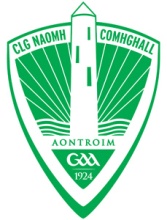 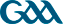 Naomh Comhghall Cumann Lúthchleas GaelSt Comgalls Gaelic Athletic Association www.stcomgallsgaa.comAdult (Full – Non Playing) Membership Application Form 2019Ainm/Name:		________________________________________________________________Seoladh/Address: 	____________________________________________________________________________________________________________	Post Code:	_______________________Phone ():  _______________________________	Phone (Home): _______________________		E-mail address: _______________________________________________________________________Date of Birth:  	   		Day 		Month    	Year 	(e.g. 06 02 62)    I hereby apply to Naomh Comhghall for membership of the Club and membership of Cumann Lúthchleas Gael (The Gaelic Athletic Association).  I subscribe to and undertake to further the aims and objectives of the Club and of Cumann Lúthchleas Gael and to abide by their rules and codes of conduct. I attach the Club membership fee of £20.00 as determined by the club for 2019.Sinithe/Signed: ________________________________________________   Date: _________________Print Name/s: 	 ____________________________ Data Protection: We (Naomh Comhghall CLG) will use the information you have supplied to communicate with you in line with data protection guidelines. Your membership details will be entered on the GAA membership database in accordance with rule 2.2. This information will be used by the GAA for the purpose of administration only.